Publicado en Lodosa, 05-04-2021 el 05/04/2021 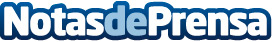 Transformar lo inservible en deseables prendas de moda, la propuesta de "Enneges" en la MBFW de MadridLa semana de la moda de Madrid apuesta más que nunca por el Upcycling, dominado con maestría por esta marca navarra desde sus orígenesDatos de contacto:Julia Carolina Ceballos Marzo669548010          /Nota de prensa publicada en: https://www.notasdeprensa.es/transformar-lo-inservible-en-deseables-prendas Categorias: Nacional Moda Madrid Ecología Emprendedores http://www.notasdeprensa.es